Yemelyanenko YevgenGeneral details:Certificates:Experience:Documents and further information:Im on board now of c/v "MSC ZEBRA" till 01-november-2017. Will be ready to join next vsl from 01.12.2017. My e-mail 85zip85@gmail.comPosition applied for: Chief OfficerDate of birth: 07.01.1985 (age: 32)Citizenship: UkraineResidence permit in Ukraine: YesCountry of residence: UkraineCity of residence: MariupolPermanent address: PASHKOVSKOGO STR., 24-13Contact Tel. No: +38 (050) 668-18-95 / +38 (050) 685-13-95E-Mail: 85zip85@gmail.comSkype: ziperok4U.S. visa: NoE.U. visa: NoUkrainian biometric international passport: Not specifiedDate available from: 01.12.2017English knowledge: GoodMinimum salary: 5000 $ per month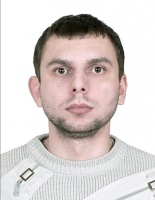 DocumentNumberPlace of issueDate of expiryCivil passportBC 764865MARIUPOL00.00.0000Seamanâs passportAB 455924MARIUPOL PORT15.11.2021Tourist passportEH 472698MARIUPOL24.11.2020TypeNumberPlace of issueDate of expiryCOC DEEP SEA NAVIGATOR / CHIEF MATE10656/2014/06MARIUPOL PORT00.00.0000COC ENDORSMENT10656/2014/06MARIUPOL PORT21.07.2019GMDSS GENERAL OPERATOR10640/2014/06MARIUPOL PORT00.00.0000GMDSS ENDORSEMENT10640/2014/06MARIUPOL PORT21.07.2019SHIP SECURITY OFFICER000674/2014/03MARIUPOL PORT22.07.2019SAFETY FAMILIARIZATION, BASIC TRAINING13218THE CENTRE OF MARITIME TRANSPORT SPECIALISTS TRAINING20.05.2019ADVANCED FIRE FIGHTING8826THE CENTRE OF MARITIME TRANSPORT SPECIALISTS TRAINING04.06.2019DANGEROUS CARGO5862THE CENTRE OF MARITIME TRANSPORT SPECIALISTS TRAINING06.06.2019BRIDGE RESOURCE MANAGEMENT3013 ASTHE CENTRE OF MARITIME TRANSPORT SPECIALISTS TRAINING20.06.2019PROFICIENCY IN SURVIVAL CRAFT AND RESCUE BOATS OTHER THAN FAST RESCUE BOATS10104THE CENTRE OF MARITIME TRANSPORT SPECIALISTS TRAINING23.05.2019MEDICAL CARE ON BOARD SHIP361THE CENTRE OF MARITIME TRANSPORT SPECIALISTS TRAINING30.05.2019RADAR, ARPA464 ASTHE CENTRE OF MARITIME TRANSPORT SPECIALISTS TRAINING27.06.2019ECDIS2628 ASTHE CENTRE OF MARITIME TRANSPORT SPECIALISTS TRAINING04.07.2019PositionFrom / ToVessel nameVessel typeDWTMEBHPFlagShipownerCrewing2nd Officer29.05.2017-01.11.2017MSC ZEBRAContainer Ship35000-MALTADanaosDanaos2nd Officer26.05.2016-26.09.2016HYUNDAI PROGRESSContainer Ship24764-PANAMADANAOS2nd Officer30.11.2015-05.01.2016DEVAContainer ShipGRT 40030MAN-LIDERIACONTAINERS SERVICES INC.DANAOS2nd Officer25.11.2014-08.06.2015CMA CGM MOLIEREContainer Ship85000, 6500 TEU-MALTABOX CARRIER 1 CORP.DANAOS2nd Officer24.12.2013-17.05.2014HYUNDAI VLADIVOSTOKContainer ShipGRT 21611-PANAMASPEED CARRIER â1 CORP.DANAOS3rd Officer13.03.2013-14.07.2013HANJIN CONSTANTZAContainer ShipGRT 35595-MALTACELLCONTAINER â5 CORP.DEANAOS3rd Officer21.01.2013-14.02.2013INDEPENDENCEContainer ShipGRT 41413-CIPRUSINDEPENDENCE NAVIGATION INC.DANAOS3rd Officer27.05.2012-13.10.2012SNL COLOMBOContainer ShipGRT 41855-LIBERIAAUKLAND MARINE INC.DANAOS